Муниципальное казённое дошкольное образовательное учреждение«Детский сад № 4 г. Облучье»Театрализованное представление в средней группе сказка-инсценировка  «Муха Цокотуха»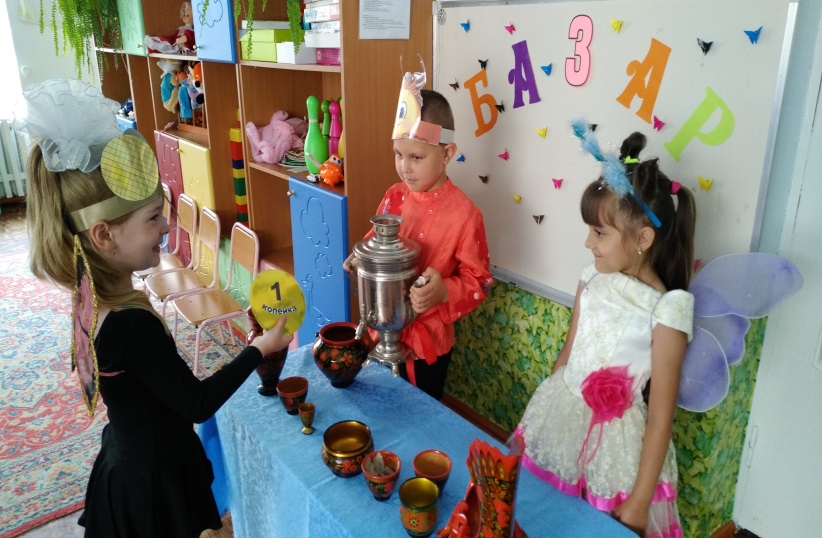                                                                                             Воспитатель 1 категории                                                                                            Спогреева Н.И.  2019 годСказка-инсценировка«Муха-цокотуха»Цель: развивать художественно-исполнительские навыки, активизировать словарный запас, совершенствовать грамматический строй речи. Интеграция образовательных областей: социализация, коммуникация, музыка.Задачи: способствовать развитию творческой самостоятельности, эстетического вкуса в передаче образа, закреплять умение исполнять средства выразительности (позы, жесты, мимика, интонации, движения), развивать отчетливое произношение, согласованность диалога персонажей, продолжать закреплять умение выразительно и ритмично двигаться в соответствии с разнообразным характером музыки, воспитывать умение действовать в театральном коллективе.Предварительная работа: чтение и просмотр сказки К.И.Чуковского «Муха- цокотуха», рассматривание иллюстраций к сказке, заучивание стихотворных текстов, обсуждение образов персонажей, подготовка средств театральной выразительности (декорации, костюмы).Действующие лица: Муха-Цокотуха, Пчелка, Блошка, Бабочка, Божья Коровка, Тараканы, Кузнечики, Жуки, Паук, Букашки, Комар.Декорации: костюмы для персонажей; самовар, монетка-денежка, цветы, бочонок мёда, фонарики, сетка-паутина, сушки, сервировка стола, предметы народно-прикладного искусства (ложки, матрёшки, балалайки, шкатулки, свистульки, самовары).Х о дВедущий:Наша жизнь скучна без сказки.Дорог день, как целый год.Всех добрей и ярче краски,Если сказка к нам придет!Звучит русская народная песня «А я по лугу...».Ведущий:Муха, Муха-Цокотуха,Позолоченное брюхо!Муха по полю пошла,Муха денежку нашла.Выходит Муха, по дороге находит «денежку».Муха-Цокотуха:Что же мне купить?А пойду я на базар, и куплю я самовар.Потому что день рожденьяБуду нынче я справлять,Всех букашек-таракашекСладким чаем угощать.Муха покупает самовар на «базаре». Накрывает на стол, ставит угощение.Муха-Цокотуха:Ах, какой, ах, какойОн красивый, расписной!Не стесняйтесь, прилетайте,Жду вас в гости ровно в час.Приходите, приползайте,Если крыльев нет у вас.Пых-пых-пых, закипает самовар,Пых-пых-пых, из трубы пускает пар.Ведущий: Узнали лесные букашки о празднике - дне рождения Мухи, и полетели к ней поздравлять ее с этим прекрасным днем.Под русскую народную песню «Пчелки» вылетает Пчела.Пчелка:Я - соседка Пчела,Тебе меду принесла!Ах, какой он чистый,Сладкий и душистый!Передает Мухе банку с медом.Муха-Цокотуха:Спасибо! Прошу за стол!Выбегает Блошка под русскую народную песню «Я на горку шла».Блошка:Ты прими от БлошкиЭти красные сапожкиБудешь часто надевать,Будешь лихо танцеватьНа сафьяновых сапожкахЗолоченые застежки,И задорный каблучокОтбивает - чок, чок, чок!Ох, сапожки хороши,Так и просят - попляши!Муха-Цокотуха:Спасибо, спасибо,Сапожки на диво!Прошу за стол садиться,Чайку напиться.Блошка с Пчелкой садятся за стол. Выходит жук под русскую народную музыку.Жук:Жу - жук, жу - жук,Я принёс вам цветочки.Жу - жук, жу - жук,Сам собрал их на лужочке.Муха-Цокотуха:Спасибо, спасибо, букет красивый, прошу за стол!Звучит мелодия русской народной песни «Посею лебеду на берегу», вылетает Бабочка.Бабочка:Я порхала по цветам,Прилетела в гости к вам.Поздравляю, поздравляю!Счастья, радости желаю!Муха приглашает Бабочку за стол.Звучит русская народная мелодия «Ах вы сени, мои сени...», к столу подходят Кузнечики, Божья Коровка.Кузнечики:Мы кузнечики, а значит,Без забот и без хлопотДень и ночь по полю скачем -Путешествуем весь год.Божья Коровка:Я, Божья коровка,Чёрная головка,Спинка в горошину -Гостья хорошая!Кузнечики и Божья Коровка:Поздравляем с именинами!Муха-Цокотуха:Спасибо, гости дорогие! Прошу к столу!Ведущий:Стала Муха-Цокотуха гостей потчевать, угощать.Муха-Цокотуха:Бабочка - красавица,Кушайте варенье,Или вам не нравитсяНаше угощение?Бабочка:Очень сладко, очень вкусно,Просто объеденье!Как же изумительно клубничное варенье!Букашки:Без блинов и чай не чай,Блины к чаю подавай!Вкусного печенья, сладкого варенья-Вот так угощенье!Ведущий:Как чудесно, как прелестно!Кузнечик:Очаровательно!Жук:Замечательно!Жук обращается к Пчеле:Пчелка, дорогая,С цветов мед собираешь,А с гостями поиграешь?Все дети играют в русскую народную игру «Пчела».Дети становятся в круг, Пчела - в центре, поют:Пчелки, пчелки,Поверху летают,Жальца - иголки,К цветкам припадают,Серые, малые.Медок собирают,Крылышки алые.В колоду таскают, ж-ж-ж...Пчела ловит; кого поймала, говорит: «Замри»; ребенок остается стоять на месте, а игра продолжается, и так 2-3 раза.Ведущий:А кто-сюда ползет? Без станка и без рук, а холст ткет?Выходит Паук, гости застывают от ужаса. Паук набрасывает веревочную петлю на Муху-Цокотуху и подтягивает ее к себе, приговаривая и напевая.Паук:Я злой паучище,Длинные ручищи.Я за мухой пришёл,Цокотухой пришёл!Муха-Цокотуха:Дорогие гости, помогите,Паука-злодея прогоните!Паук:Ха-ха-ха, не шучу,Ноги, руки скручу!Ведущий:Что же вы сидите?Помогайте, муху из беды выручайте!Пропадёт ведь муха-красавица!Все:А вдруг он так же с нами расправится?!Ведущий:Но кто это спешит на помощь?Букашка:Это спаситель наш, Комар-Комарище, Длинный носище!Звучит русская народная мелодия «Полянка», вылетает Комарик с саблей.Комар:Я комар-храбрец,Удалой молодец.Где паук, где злодей?Не боюсь его сетей.Паука я не боюсь,С пауком сейчас сражусь!Комар разрубает петлю, Паук убегает, Комар берет Муху за руку, все гости выходят вперед.Комар:Я тебя освободил,Я злодея победил.А теперь, душа-девица,Будем вместе веселиться!Муха-Цокотуха:Ты меня от смерти спас,Прилетел ты в добрый час!Букашка:Эй, сороконожки,Бегите по дорожке,Зовите музыкантов,Будем танцевать!Дети из зала изображают сороконожек, они встают друг за другом, первый ребёнок берёт в руки мяч, изображает голову сороконожки, а остальные тело. Дети шагают в ногу за «головой» под музыку.Ведущий:Веселье затевайте,Играть, плясать начинайте!Звучит оркестр в исполнении детей (ложки, свистульки, шумелки, бубны и т.д.) под музыку «Русская плясовая».Жук:Ну, а теперь, Сапог не жалей, Не жалей лаптей - Давай «русскую» скорей!Любой танец под русскую народную мелодию или русская народная пляска «Калинка».Ведущий:Представление - весельеИ для вас, и для нас,Мы закончим в этот час.Ой, вы гости дорогие,Приходите чаще к нам!Рады мы всегда друзьям!Пришло время расставанья,Говорим вам: «До свиданья!» (дети хором)16 июля провели театрализованное представление в средней группе «В».«Именно в игре ребёнок свободно владеет речьюговорит то, что думает, а не то, что надо.Не поучать и обучать, а играть с ним,фантазировать, сочинять, придумывать –вот, что необходимо ребёнку»Театр – это средство эмоционально-эстетического воспитания детей в детском саду. Театрализованная деятельность позволяет формировать опыт социальных навыков поведения, благодаря тому, что каждая сказка или литературное произведение для детей дошкольного возраста всегда имеют нравственную направленность (доброта, смелость, дружба и т. д.) . Благодаря театру ребенок познает мир не только умом, но и сердцем и выражает свое собственное отношение к добру и злу. Театрализованная деятельность помогает ребенку преодолеть робость, неуверенность в себе, застенчивость.      Джанни РодариМы  решили с ребятами разучить сказку Корнея Чуковского «Муха-Цокотуха» данное театрализованное представление проводилось в рамках итогового мероприятия по теме недели  «Такие разные насекомые». При подготовке спектакля особое внимание уделялось работе с родителями. Они помогали создавать декорации, шили костюмы, придумывали оформление. На премьеру сказки пригласили ребятишек соседней группы.  Ну, а ребята, чувствуя такую серьезную поддержку, выступили от всей души. Дети были в полном восторге от увиденного и с удовольствием потанцевали с героями сказки в конце представления.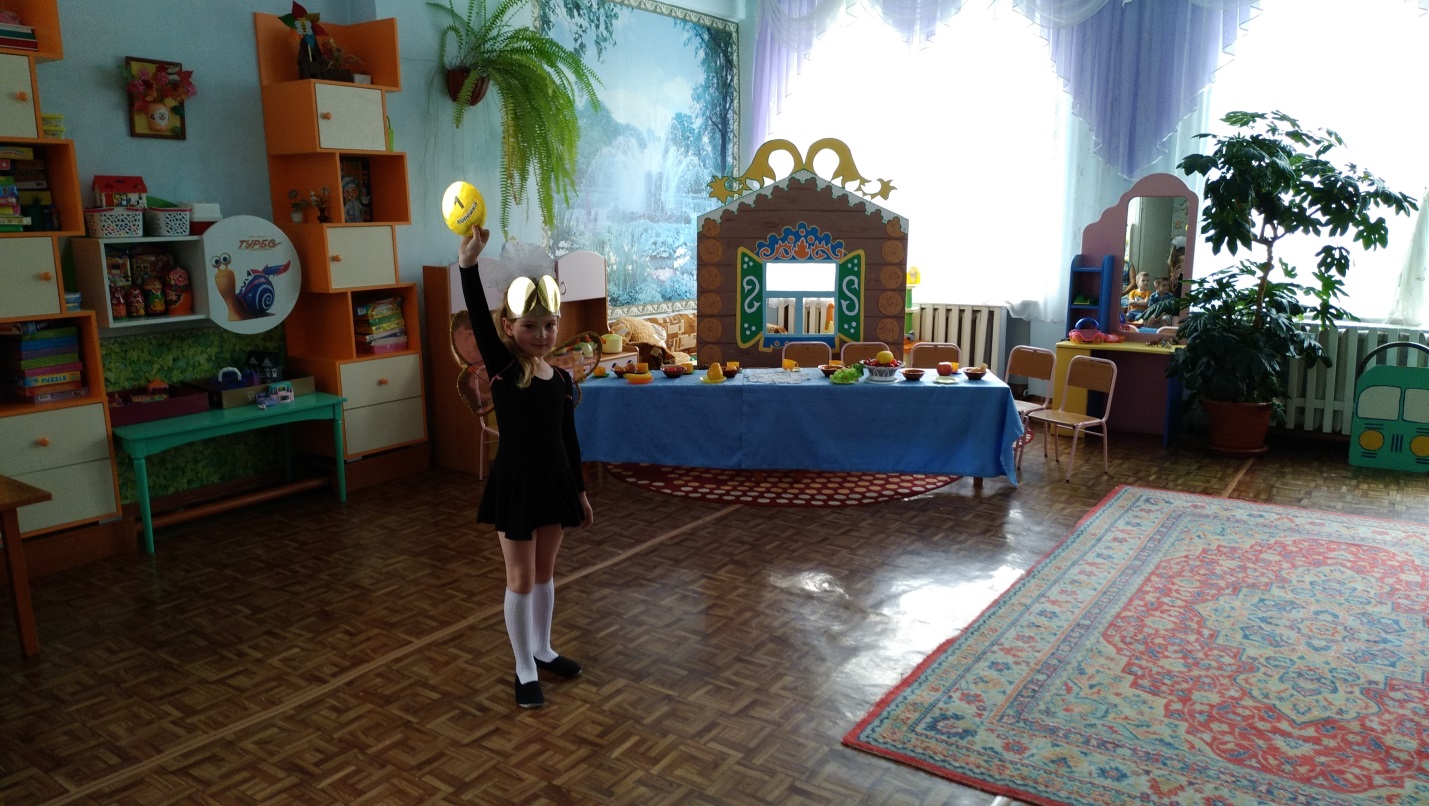 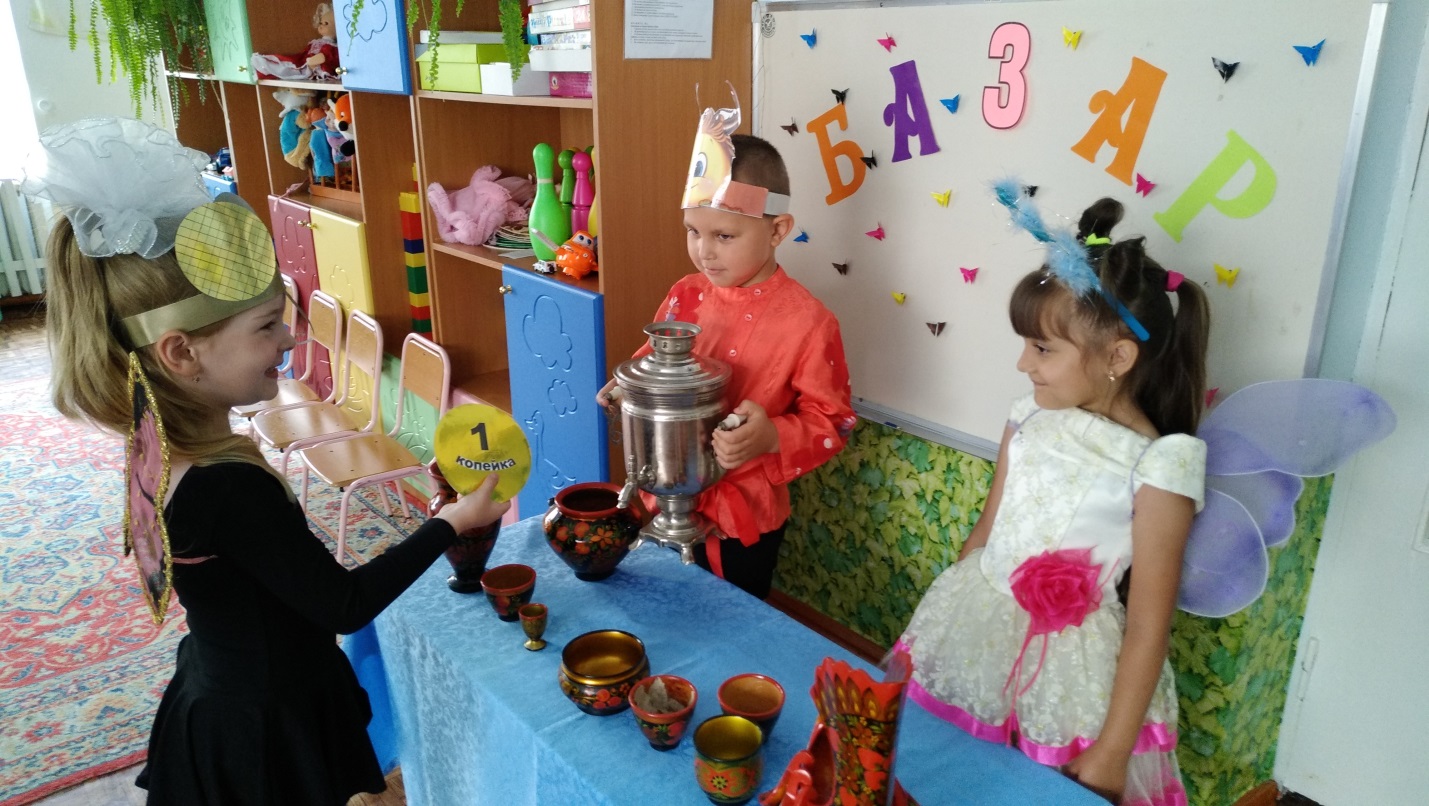 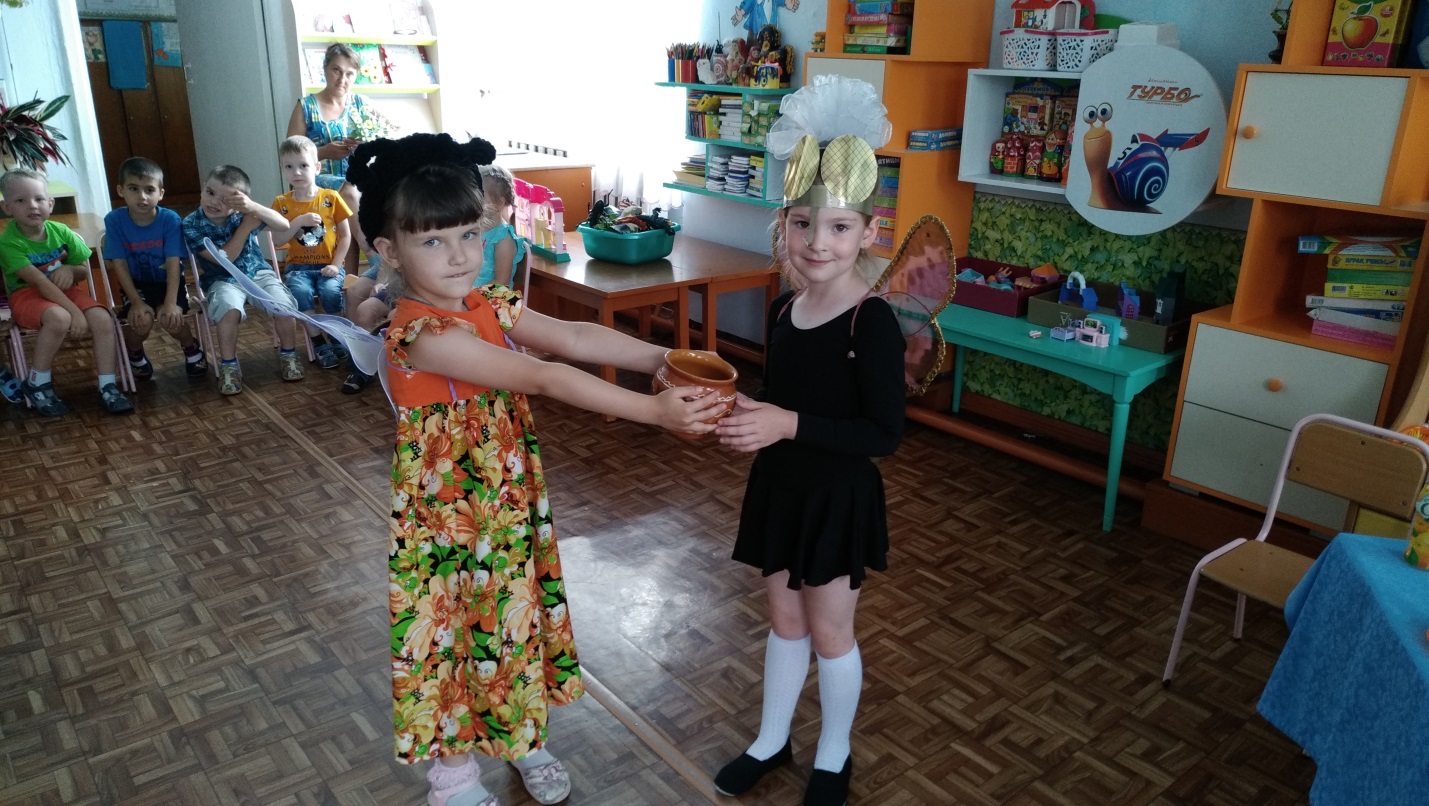 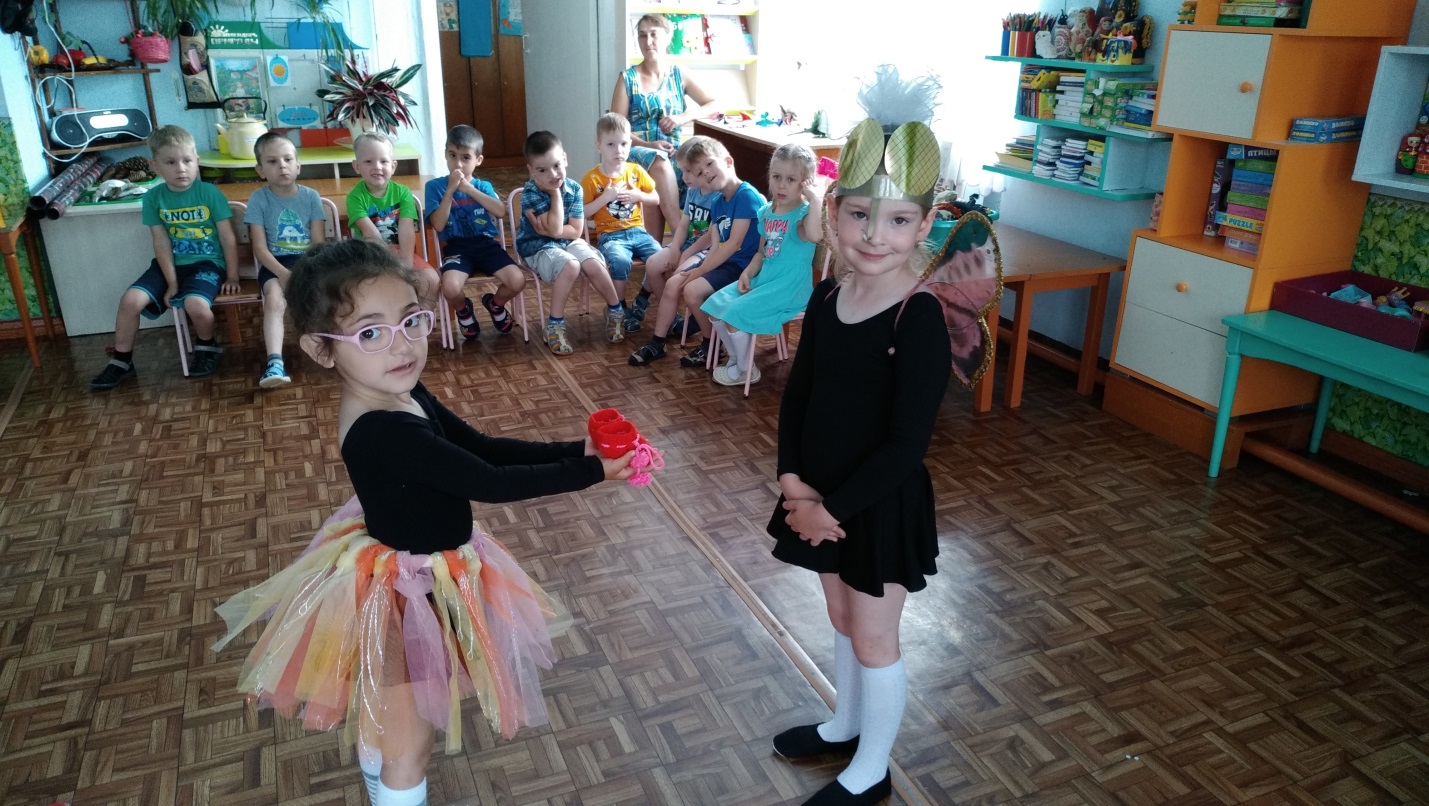 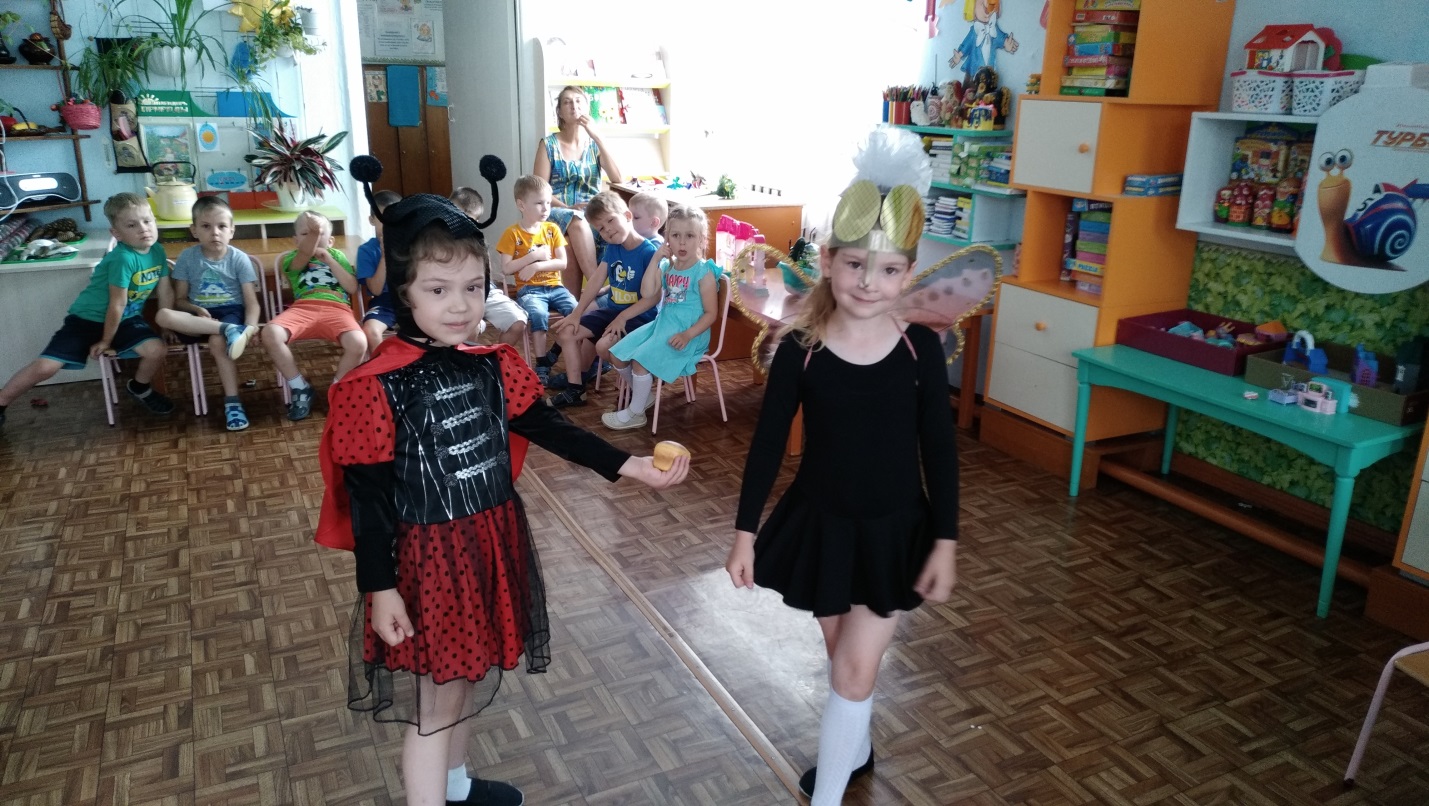 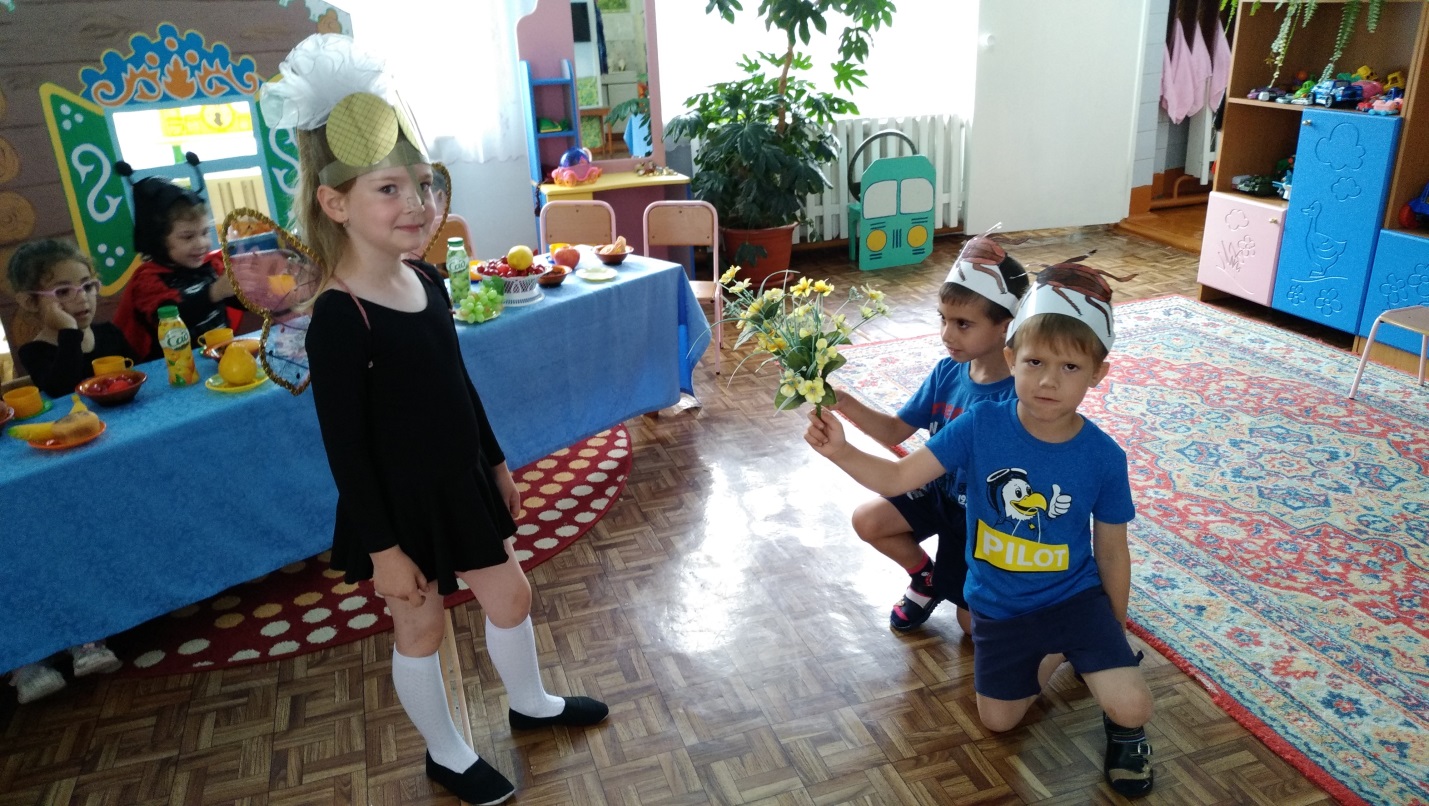 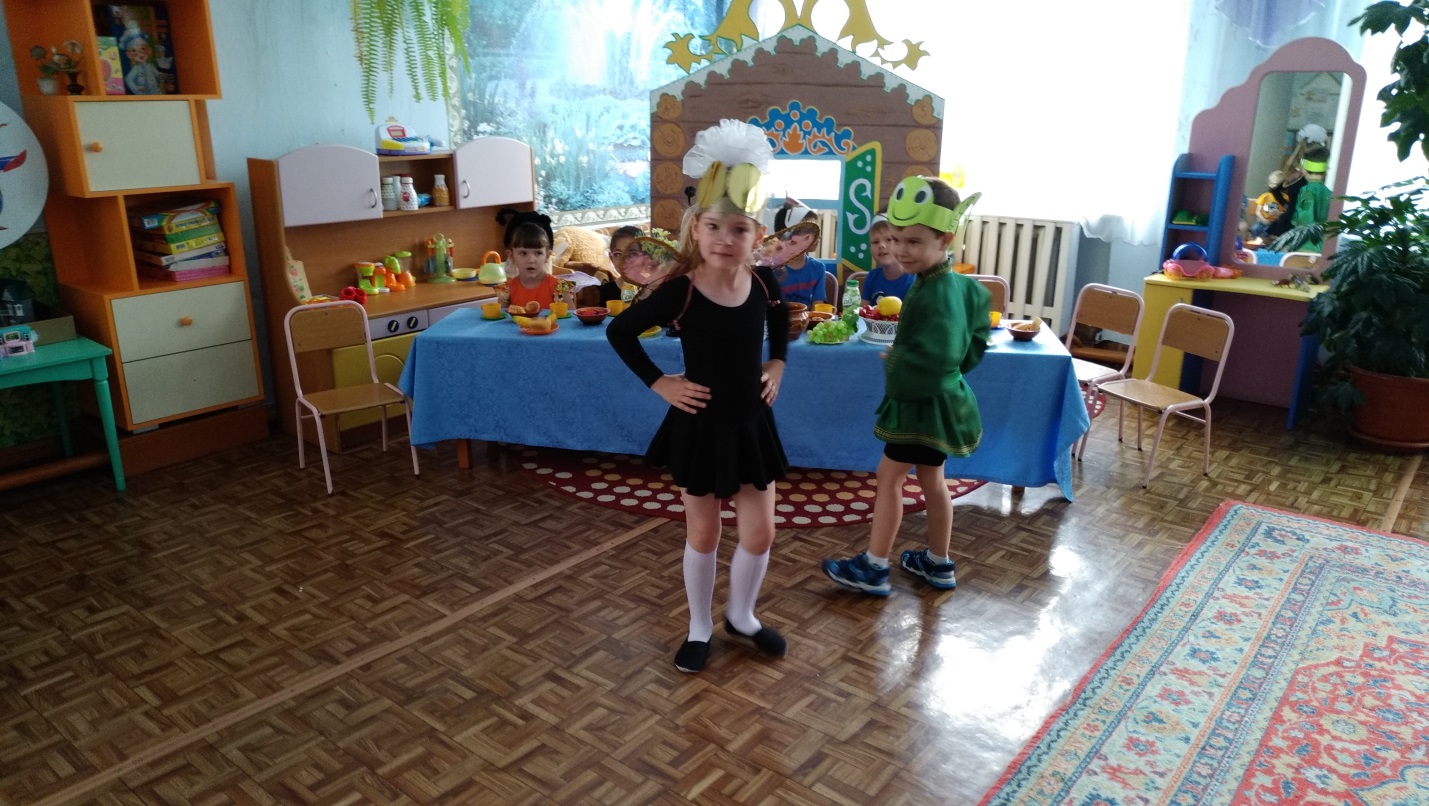 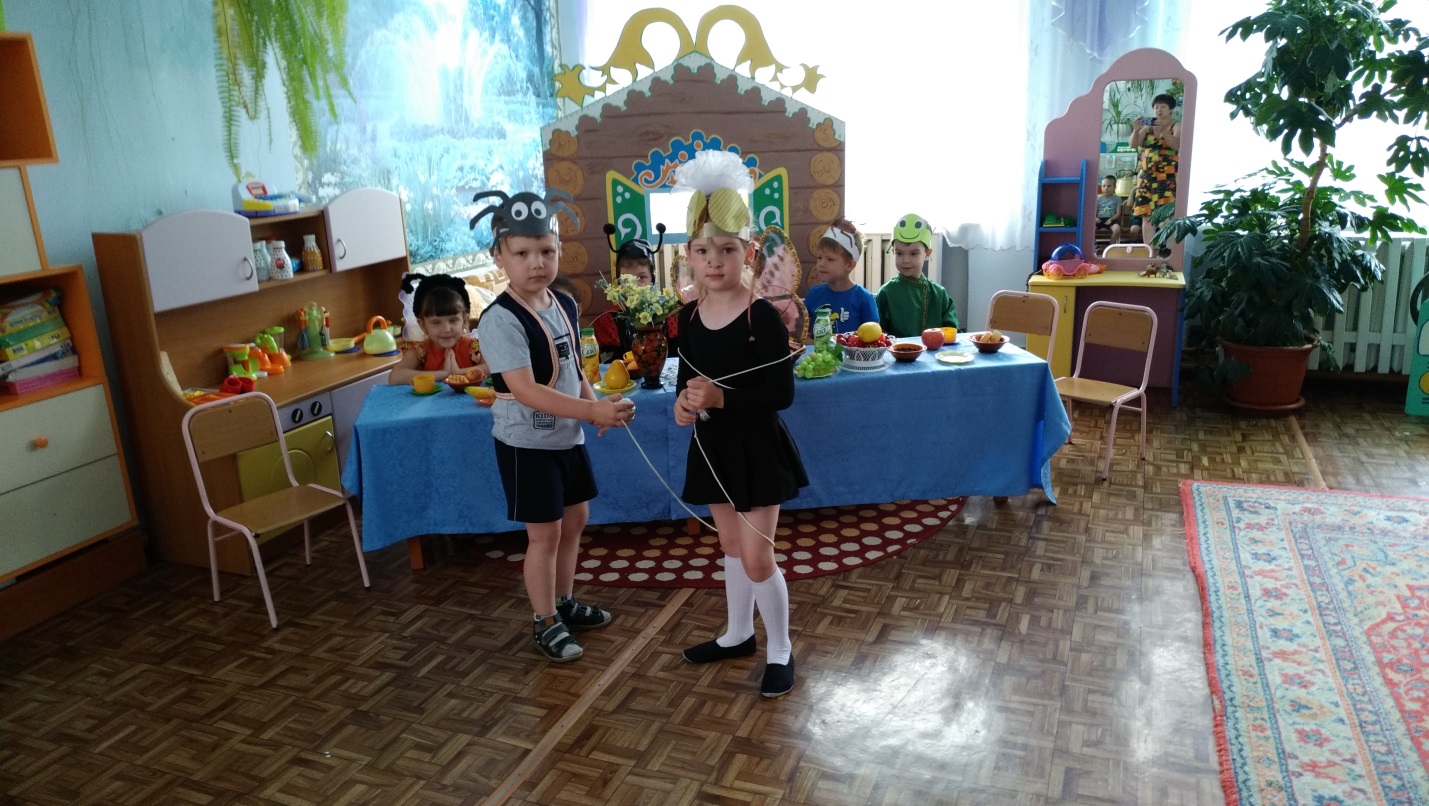 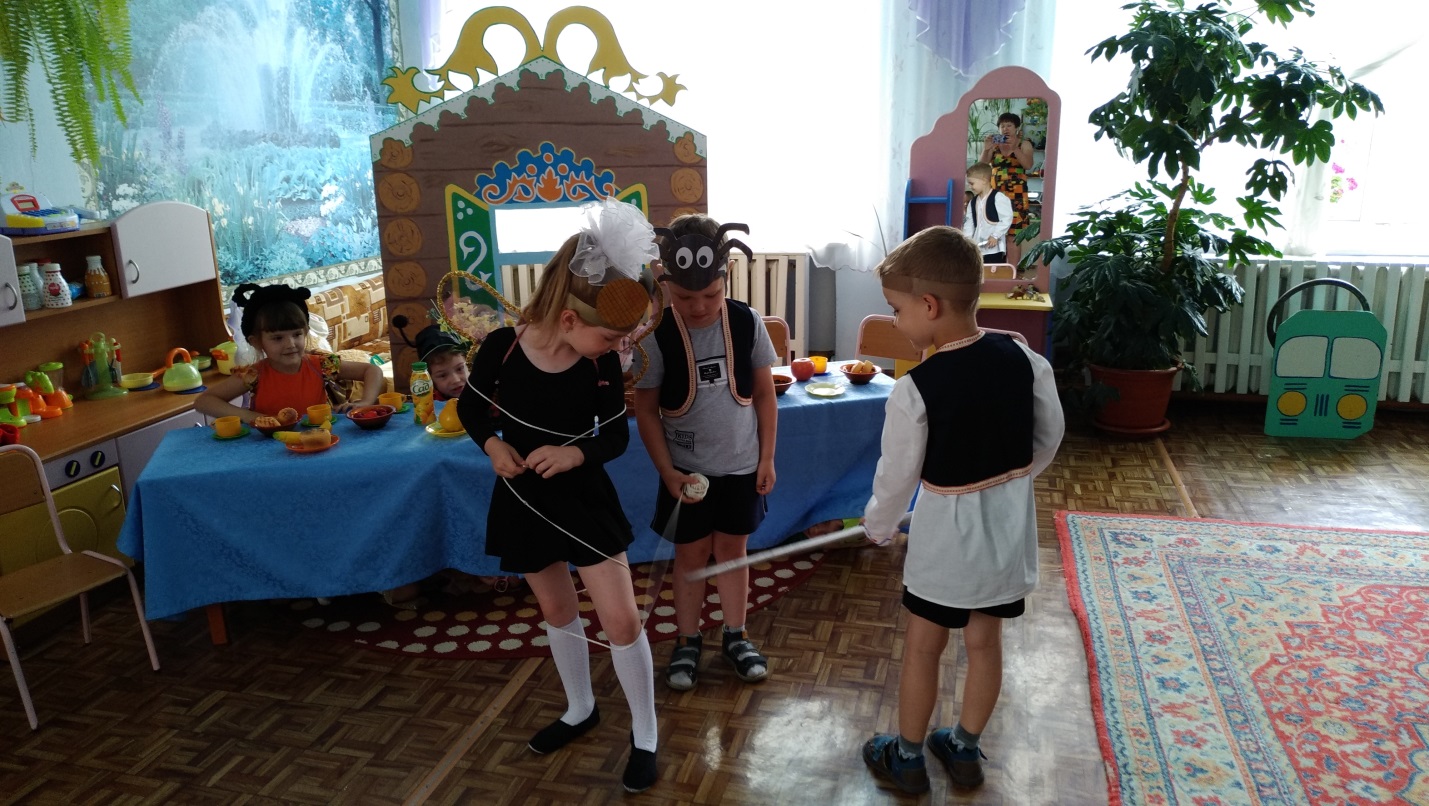 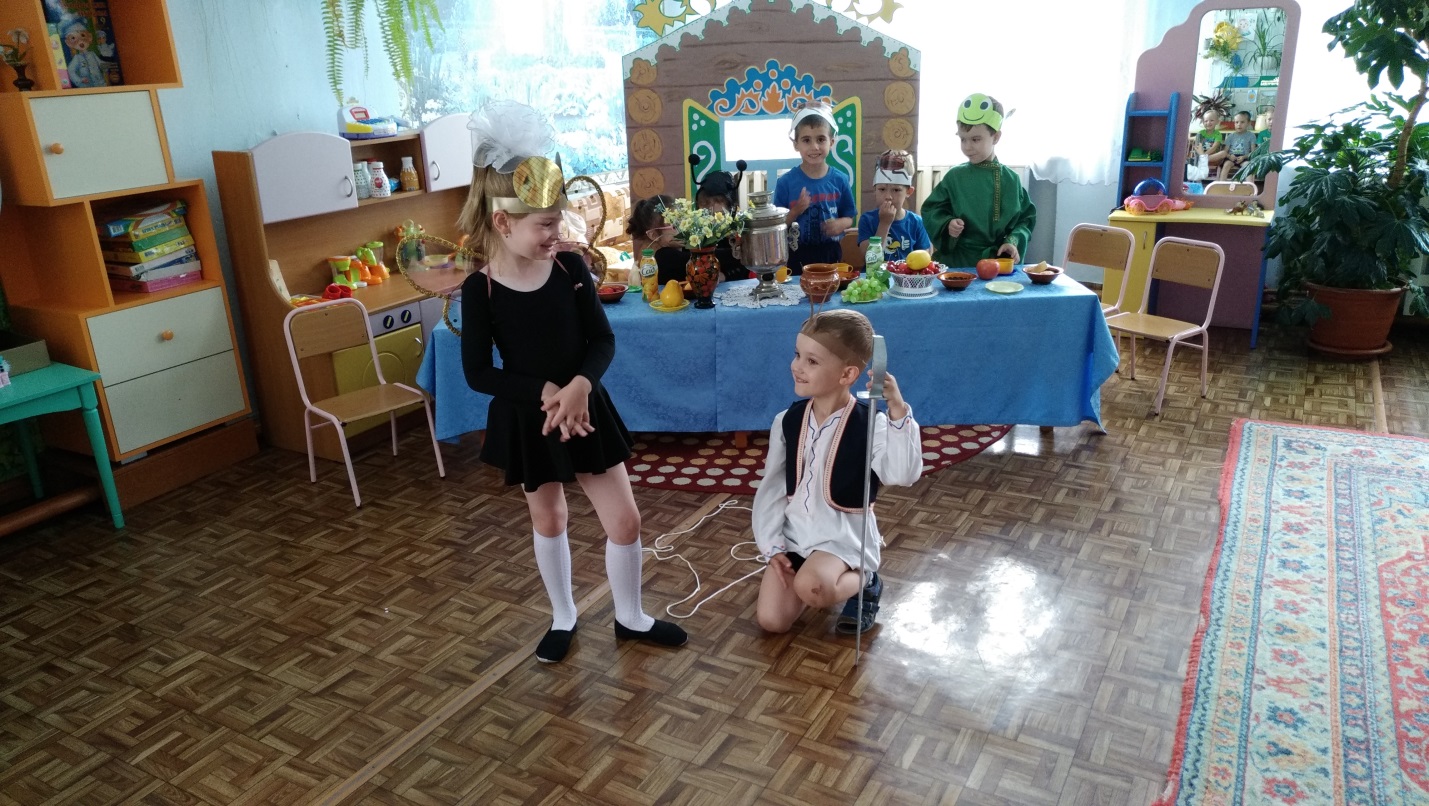 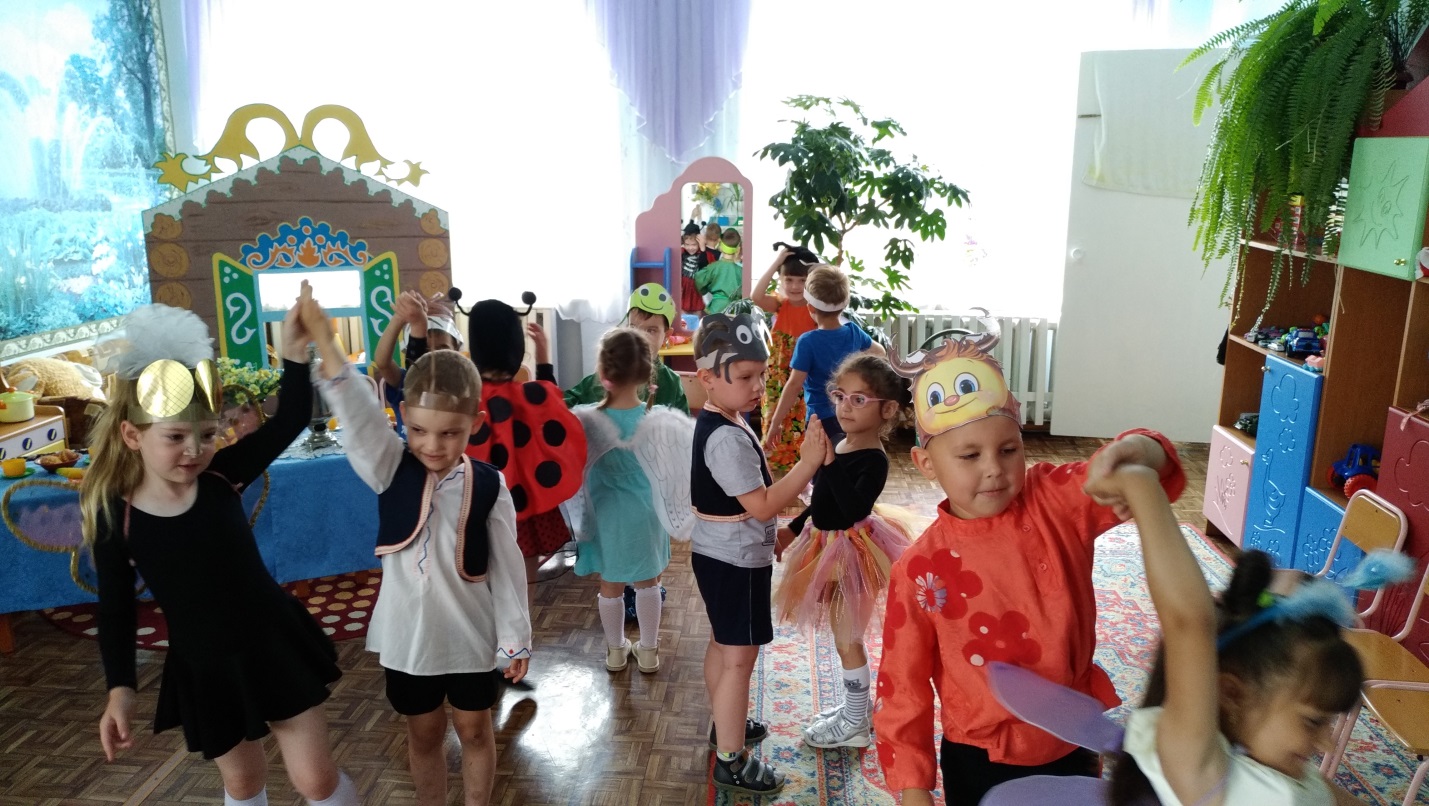 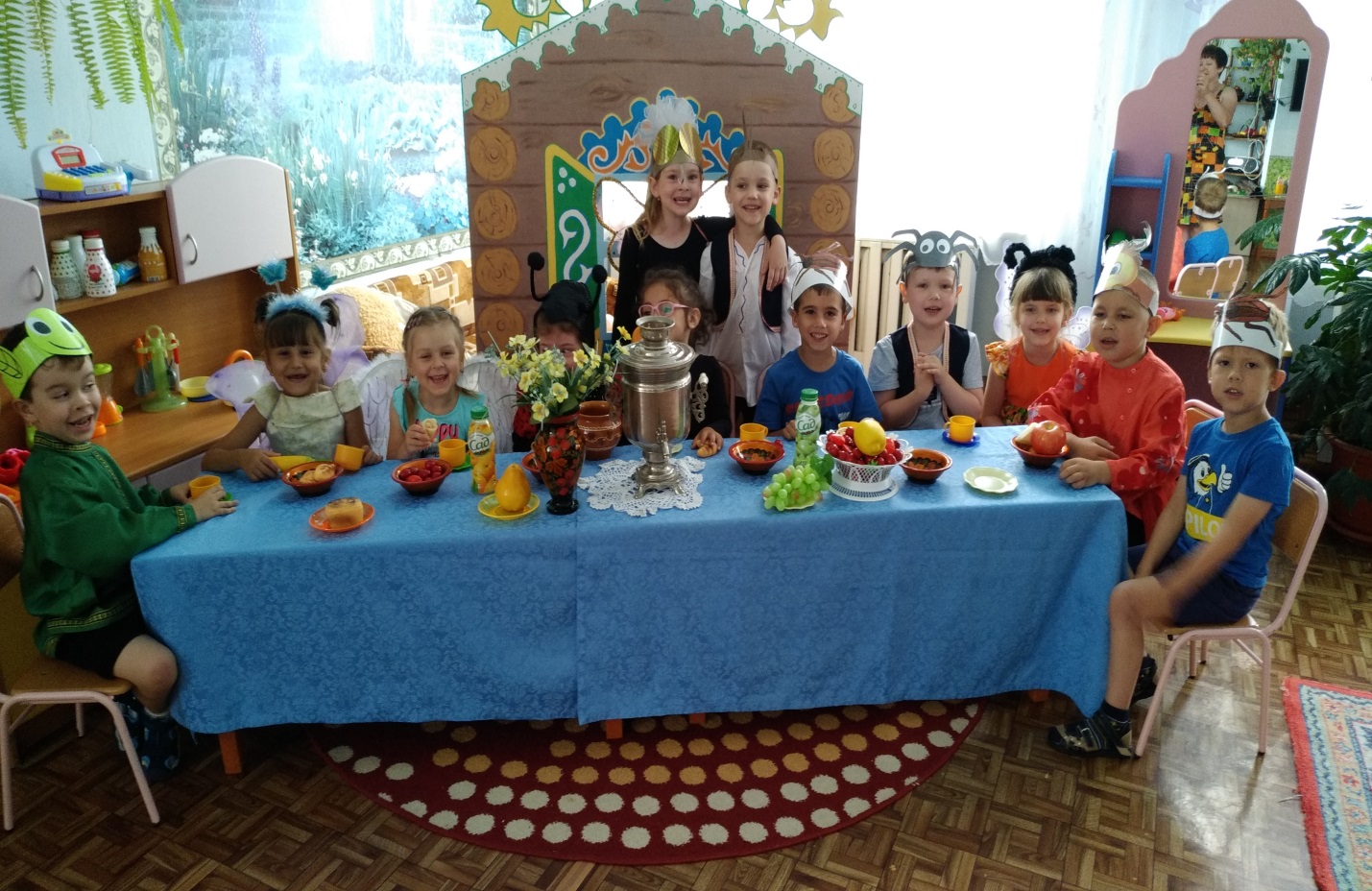 